Natural Healing Centers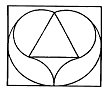 Rosanne Fischer, RN, DC405 Hwy 50 West, Suite 200Union, MO 63084(636) 583-2192															Name:____________________________																						      Date:_____________________________Hormone Balance Symptom Survey Form(Paraphrased from the book by Dr. John Lee, MD, What Your Doctor May No Tell You About Menopause and What Your Doctor May Not Tell You About Premenopause, as well as from various newsletters published by www.johnleemd.com)Find out if your symptoms are due to a hormonal imbalance.   Read carefully through the list of symptoms in each group, and put a check mark next to each symptom that you have. (If you check off the same symptom in more than one group, that's fine.) Go back and count the check marks in each group. In any group where you have two or more symptoms checked off, there's a good chance that you have the hormone imbalance represented by that group. The more symptoms you check off, the higher the likelihood that you have the hormone imbalance represented by that group. (Some people may have more than one type of hormonal imbalance.) HORMONE BALANCE TEST FOR MENHORMONE BALANCE TEST FOR MENHORMONE BALANCE TEST FOR MENSYMPTOM GROUP 1SYMPTOM GROUP 1SYMPTOM GROUP 1Weight LossLoss of MuscleLower Sex DriveFatigueEnlarged BreastsLower StaminaSofter ErectionsGallbladder ProblemsGallbladder ProblemsTOTAL BOXES CHECKED:   If you have checked 2 or more boxes in this group, turn to the answers to find out what type of hormonal imbalance you may haveIf you have checked 2 or more boxes in this group, turn to the answers to find out what type of hormonal imbalance you may haveIf you have checked 2 or more boxes in this group, turn to the answers to find out what type of hormonal imbalance you may haveSYMPTOM GROUP 2SYMPTOM GROUP 2SYMPTOM GROUP 2Hair LossProstate EnlargementIrritabilityHeadachesBreast EnlargementPuffiness/BloatingWeight GainTOTAL BOXES CHECKED:  If you have checked 2 or more boxes in this group, turn to the answers to find out what type of hormonal imbalance you may haveIf you have checked 2 or more boxes in this group, turn to the answers to find out what type of hormonal imbalance you may haveIf you have checked 2 or more boxes in this group, turn to the answers to find out what type of hormonal imbalance you may havePLEASE NOTE:  The information contained in this Hormone Balance Test is not intended to replace a one-to-one relationship with a qualified health care professional, and is not intended as medical advice, but as guidelines for determining the underlying cause of your symptoms.  You are encouraged to make your health care decisions in partnership with a qualified health care professional.  PLEASE NOTE:  The information contained in this Hormone Balance Test is not intended to replace a one-to-one relationship with a qualified health care professional, and is not intended as medical advice, but as guidelines for determining the underlying cause of your symptoms.  You are encouraged to make your health care decisions in partnership with a qualified health care professional.  PLEASE NOTE:  The information contained in this Hormone Balance Test is not intended to replace a one-to-one relationship with a qualified health care professional, and is not intended as medical advice, but as guidelines for determining the underlying cause of your symptoms.  You are encouraged to make your health care decisions in partnership with a qualified health care professional.  